SHERIN Sherin.363295@2freemail.com SHERIN Sherin.363295@2freemail.com SHERIN Sherin.363295@2freemail.com 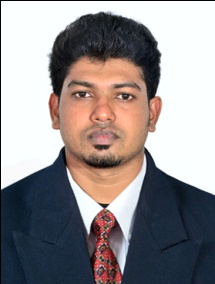 Personal DetailsPersonal DetailsPersonal DetailsPersonal DetailsObjectiveObjectiveObjectiveObjectiveObjectiveObjectiveNationality      : IndianDate of Birth :  08/07/1990Age                : 26Religion         : Muslim Marital Status: Single Languages KnownEnglish, Malayalam, Hindi & Tamil.HobbiesTravelling.Listening MusicPlaying cricketCookingNationality      : IndianDate of Birth :  08/07/1990Age                : 26Religion         : Muslim Marital Status: Single Languages KnownEnglish, Malayalam, Hindi & Tamil.HobbiesTravelling.Listening MusicPlaying cricketCookingNationality      : IndianDate of Birth :  08/07/1990Age                : 26Religion         : Muslim Marital Status: Single Languages KnownEnglish, Malayalam, Hindi & Tamil.HobbiesTravelling.Listening MusicPlaying cricketCookingNationality      : IndianDate of Birth :  08/07/1990Age                : 26Religion         : Muslim Marital Status: Single Languages KnownEnglish, Malayalam, Hindi & Tamil.HobbiesTravelling.Listening MusicPlaying cricketCooking     I have a vision to be on a job where I could be shouldering a responsibility with  passion and  exemplary dedication, Vigorous thinking and boundless curiosity and set levels and standards that exceed expectations, include using my knowledge and skills in job that offer.     I have a vision to be on a job where I could be shouldering a responsibility with  passion and  exemplary dedication, Vigorous thinking and boundless curiosity and set levels and standards that exceed expectations, include using my knowledge and skills in job that offer.     I have a vision to be on a job where I could be shouldering a responsibility with  passion and  exemplary dedication, Vigorous thinking and boundless curiosity and set levels and standards that exceed expectations, include using my knowledge and skills in job that offer.     I have a vision to be on a job where I could be shouldering a responsibility with  passion and  exemplary dedication, Vigorous thinking and boundless curiosity and set levels and standards that exceed expectations, include using my knowledge and skills in job that offer.     I have a vision to be on a job where I could be shouldering a responsibility with  passion and  exemplary dedication, Vigorous thinking and boundless curiosity and set levels and standards that exceed expectations, include using my knowledge and skills in job that offer.     I have a vision to be on a job where I could be shouldering a responsibility with  passion and  exemplary dedication, Vigorous thinking and boundless curiosity and set levels and standards that exceed expectations, include using my knowledge and skills in job that offer.Nationality      : IndianDate of Birth :  08/07/1990Age                : 26Religion         : Muslim Marital Status: Single Languages KnownEnglish, Malayalam, Hindi & Tamil.HobbiesTravelling.Listening MusicPlaying cricketCookingNationality      : IndianDate of Birth :  08/07/1990Age                : 26Religion         : Muslim Marital Status: Single Languages KnownEnglish, Malayalam, Hindi & Tamil.HobbiesTravelling.Listening MusicPlaying cricketCookingNationality      : IndianDate of Birth :  08/07/1990Age                : 26Religion         : Muslim Marital Status: Single Languages KnownEnglish, Malayalam, Hindi & Tamil.HobbiesTravelling.Listening MusicPlaying cricketCookingNationality      : IndianDate of Birth :  08/07/1990Age                : 26Religion         : Muslim Marital Status: Single Languages KnownEnglish, Malayalam, Hindi & Tamil.HobbiesTravelling.Listening MusicPlaying cricketCookingEducational BackgroundEducational BackgroundEducational BackgroundEducational BackgroundEducational BackgroundEducational BackgroundNationality      : IndianDate of Birth :  08/07/1990Age                : 26Religion         : Muslim Marital Status: Single Languages KnownEnglish, Malayalam, Hindi & Tamil.HobbiesTravelling.Listening MusicPlaying cricketCookingNationality      : IndianDate of Birth :  08/07/1990Age                : 26Religion         : Muslim Marital Status: Single Languages KnownEnglish, Malayalam, Hindi & Tamil.HobbiesTravelling.Listening MusicPlaying cricketCookingNationality      : IndianDate of Birth :  08/07/1990Age                : 26Religion         : Muslim Marital Status: Single Languages KnownEnglish, Malayalam, Hindi & Tamil.HobbiesTravelling.Listening MusicPlaying cricketCookingNationality      : IndianDate of Birth :  08/07/1990Age                : 26Religion         : Muslim Marital Status: Single Languages KnownEnglish, Malayalam, Hindi & Tamil.HobbiesTravelling.Listening MusicPlaying cricketCookingMBA (HR-MARKETING) 2015Mahathma Gandhi university, (Carmel College of Engineering) (70%)Master    of    commerce    (2016)    Madras    University.(Correspondence) (60%)Bachelor     of     Commerce-B.Com     (2013):M.M.N.S.S College, Konni, Mahatma Gandhi University (60%)Higher Secondary Education-Science (2009):  Mount, Bethany higher secondary school Mylapra.(70%)High School  Education  (2007):Mount  Bethany  higher secondary school Mylapra. (87%)MBA (HR-MARKETING) 2015Mahathma Gandhi university, (Carmel College of Engineering) (70%)Master    of    commerce    (2016)    Madras    University.(Correspondence) (60%)Bachelor     of     Commerce-B.Com     (2013):M.M.N.S.S College, Konni, Mahatma Gandhi University (60%)Higher Secondary Education-Science (2009):  Mount, Bethany higher secondary school Mylapra.(70%)High School  Education  (2007):Mount  Bethany  higher secondary school Mylapra. (87%)MBA (HR-MARKETING) 2015Mahathma Gandhi university, (Carmel College of Engineering) (70%)Master    of    commerce    (2016)    Madras    University.(Correspondence) (60%)Bachelor     of     Commerce-B.Com     (2013):M.M.N.S.S College, Konni, Mahatma Gandhi University (60%)Higher Secondary Education-Science (2009):  Mount, Bethany higher secondary school Mylapra.(70%)High School  Education  (2007):Mount  Bethany  higher secondary school Mylapra. (87%)MBA (HR-MARKETING) 2015Mahathma Gandhi university, (Carmel College of Engineering) (70%)Master    of    commerce    (2016)    Madras    University.(Correspondence) (60%)Bachelor     of     Commerce-B.Com     (2013):M.M.N.S.S College, Konni, Mahatma Gandhi University (60%)Higher Secondary Education-Science (2009):  Mount, Bethany higher secondary school Mylapra.(70%)High School  Education  (2007):Mount  Bethany  higher secondary school Mylapra. (87%)MBA (HR-MARKETING) 2015Mahathma Gandhi university, (Carmel College of Engineering) (70%)Master    of    commerce    (2016)    Madras    University.(Correspondence) (60%)Bachelor     of     Commerce-B.Com     (2013):M.M.N.S.S College, Konni, Mahatma Gandhi University (60%)Higher Secondary Education-Science (2009):  Mount, Bethany higher secondary school Mylapra.(70%)High School  Education  (2007):Mount  Bethany  higher secondary school Mylapra. (87%)MBA (HR-MARKETING) 2015Mahathma Gandhi university, (Carmel College of Engineering) (70%)Master    of    commerce    (2016)    Madras    University.(Correspondence) (60%)Bachelor     of     Commerce-B.Com     (2013):M.M.N.S.S College, Konni, Mahatma Gandhi University (60%)Higher Secondary Education-Science (2009):  Mount, Bethany higher secondary school Mylapra.(70%)High School  Education  (2007):Mount  Bethany  higher secondary school Mylapra. (87%)Nationality      : IndianDate of Birth :  08/07/1990Age                : 26Religion         : Muslim Marital Status: Single Languages KnownEnglish, Malayalam, Hindi & Tamil.HobbiesTravelling.Listening MusicPlaying cricketCookingNationality      : IndianDate of Birth :  08/07/1990Age                : 26Religion         : Muslim Marital Status: Single Languages KnownEnglish, Malayalam, Hindi & Tamil.HobbiesTravelling.Listening MusicPlaying cricketCookingNationality      : IndianDate of Birth :  08/07/1990Age                : 26Religion         : Muslim Marital Status: Single Languages KnownEnglish, Malayalam, Hindi & Tamil.HobbiesTravelling.Listening MusicPlaying cricketCookingNationality      : IndianDate of Birth :  08/07/1990Age                : 26Religion         : Muslim Marital Status: Single Languages KnownEnglish, Malayalam, Hindi & Tamil.HobbiesTravelling.Listening MusicPlaying cricketCookingComputer SkillsComputer SkillsComputer SkillsComputer SkillsComputer SkillsComputer SkillsNationality      : IndianDate of Birth :  08/07/1990Age                : 26Religion         : Muslim Marital Status: Single Languages KnownEnglish, Malayalam, Hindi & Tamil.HobbiesTravelling.Listening MusicPlaying cricketCookingNationality      : IndianDate of Birth :  08/07/1990Age                : 26Religion         : Muslim Marital Status: Single Languages KnownEnglish, Malayalam, Hindi & Tamil.HobbiesTravelling.Listening MusicPlaying cricketCookingNationality      : IndianDate of Birth :  08/07/1990Age                : 26Religion         : Muslim Marital Status: Single Languages KnownEnglish, Malayalam, Hindi & Tamil.HobbiesTravelling.Listening MusicPlaying cricketCookingNationality      : IndianDate of Birth :  08/07/1990Age                : 26Religion         : Muslim Marital Status: Single Languages KnownEnglish, Malayalam, Hindi & Tamil.HobbiesTravelling.Listening MusicPlaying cricketCookingProficient in Microsoft tools and internet.MS-Office Packages (Power Point, Excel, Word)TallyProficient in Microsoft tools and internet.MS-Office Packages (Power Point, Excel, Word)TallyProficient in Microsoft tools and internet.MS-Office Packages (Power Point, Excel, Word)TallyProficient in Microsoft tools and internet.MS-Office Packages (Power Point, Excel, Word)TallyProficient in Microsoft tools and internet.MS-Office Packages (Power Point, Excel, Word)TallyProficient in Microsoft tools and internet.MS-Office Packages (Power Point, Excel, Word)TallyWork ExperienceWork ExperienceWork ExperienceWork ExperienceWork ExperienceWork ExperienceWork ExperienceWork ExperienceWork ExperienceWork ExperienceSLIndustryFirmFirmFirmDesignation DepartmentDepartmentPeriodAddress1 Supermarket, Textile and foot care productionEMKE Group (Sister concern of LULU Group)EMKE Group (Sister concern of LULU Group)EMKE Group (Sister concern of LULU Group)Asst. ManagerHR & OperationsHR & Operations26/08-2016 to Still WorkingThrissur2AutomobileAutobahn Trucking Corporation Pvt Ltd. (Dealers of Bharat Benz &Mercedes Benz Trucks)Autobahn Trucking Corporation Pvt Ltd. (Dealers of Bharat Benz &Mercedes Benz Trucks)Autobahn Trucking Corporation Pvt Ltd. (Dealers of Bharat Benz &Mercedes Benz Trucks)Branch  In-ChargeOperations &HROperations &HR10/03/2015 to 25/08/201616th Milestone, Melethonnackal Attingal P. O.Trivandrum3.InsuranceICICI PrudentialICICI PrudentialICICI PrudentialField officerInsurance Insurance 20/3/2012 to 15/4/2014PathanamthittaArea of ExperienceArea of ExperienceArea of ExperienceArea of ExperienceArea of ExperienceArea of ExperienceArea of ExperienceArea of ExperienceArea of ExperienceArea of ExperienceAnalyzing the requirement of organization.Analyze the quality people and contact them through phone, Email.Conducting Campus recruitments.Maintain the existing employees and take the feedback from them.Make the coordination with various departmentsPurchase Management and Budgeting.Train the new employees and providing safety training and safety precaution instructions.Operations and Management (Analyzing and coordinating the Retail operations of firm).Investigating and providing guidance on employee relations issues through progressive disciplinary process.Identifying vacancies, post open job; screen, interview, and match applicant with open positions, background and reference checks, extend offer and employee on-boardingKeep current with employment law and HR regulations to ensure regulatory compliance.Monitoring the retail operations team (Sales).Analyzing the requirement of organization.Analyze the quality people and contact them through phone, Email.Conducting Campus recruitments.Maintain the existing employees and take the feedback from them.Make the coordination with various departmentsPurchase Management and Budgeting.Train the new employees and providing safety training and safety precaution instructions.Operations and Management (Analyzing and coordinating the Retail operations of firm).Investigating and providing guidance on employee relations issues through progressive disciplinary process.Identifying vacancies, post open job; screen, interview, and match applicant with open positions, background and reference checks, extend offer and employee on-boardingKeep current with employment law and HR regulations to ensure regulatory compliance.Monitoring the retail operations team (Sales).Analyzing the requirement of organization.Analyze the quality people and contact them through phone, Email.Conducting Campus recruitments.Maintain the existing employees and take the feedback from them.Make the coordination with various departmentsPurchase Management and Budgeting.Train the new employees and providing safety training and safety precaution instructions.Operations and Management (Analyzing and coordinating the Retail operations of firm).Investigating and providing guidance on employee relations issues through progressive disciplinary process.Identifying vacancies, post open job; screen, interview, and match applicant with open positions, background and reference checks, extend offer and employee on-boardingKeep current with employment law and HR regulations to ensure regulatory compliance.Monitoring the retail operations team (Sales).Analyzing the requirement of organization.Analyze the quality people and contact them through phone, Email.Conducting Campus recruitments.Maintain the existing employees and take the feedback from them.Make the coordination with various departmentsPurchase Management and Budgeting.Train the new employees and providing safety training and safety precaution instructions.Operations and Management (Analyzing and coordinating the Retail operations of firm).Investigating and providing guidance on employee relations issues through progressive disciplinary process.Identifying vacancies, post open job; screen, interview, and match applicant with open positions, background and reference checks, extend offer and employee on-boardingKeep current with employment law and HR regulations to ensure regulatory compliance.Monitoring the retail operations team (Sales).Analyzing the requirement of organization.Analyze the quality people and contact them through phone, Email.Conducting Campus recruitments.Maintain the existing employees and take the feedback from them.Make the coordination with various departmentsPurchase Management and Budgeting.Train the new employees and providing safety training and safety precaution instructions.Operations and Management (Analyzing and coordinating the Retail operations of firm).Investigating and providing guidance on employee relations issues through progressive disciplinary process.Identifying vacancies, post open job; screen, interview, and match applicant with open positions, background and reference checks, extend offer and employee on-boardingKeep current with employment law and HR regulations to ensure regulatory compliance.Monitoring the retail operations team (Sales).Analyzing the requirement of organization.Analyze the quality people and contact them through phone, Email.Conducting Campus recruitments.Maintain the existing employees and take the feedback from them.Make the coordination with various departmentsPurchase Management and Budgeting.Train the new employees and providing safety training and safety precaution instructions.Operations and Management (Analyzing and coordinating the Retail operations of firm).Investigating and providing guidance on employee relations issues through progressive disciplinary process.Identifying vacancies, post open job; screen, interview, and match applicant with open positions, background and reference checks, extend offer and employee on-boardingKeep current with employment law and HR regulations to ensure regulatory compliance.Monitoring the retail operations team (Sales).Analyzing the requirement of organization.Analyze the quality people and contact them through phone, Email.Conducting Campus recruitments.Maintain the existing employees and take the feedback from them.Make the coordination with various departmentsPurchase Management and Budgeting.Train the new employees and providing safety training and safety precaution instructions.Operations and Management (Analyzing and coordinating the Retail operations of firm).Investigating and providing guidance on employee relations issues through progressive disciplinary process.Identifying vacancies, post open job; screen, interview, and match applicant with open positions, background and reference checks, extend offer and employee on-boardingKeep current with employment law and HR regulations to ensure regulatory compliance.Monitoring the retail operations team (Sales).Analyzing the requirement of organization.Analyze the quality people and contact them through phone, Email.Conducting Campus recruitments.Maintain the existing employees and take the feedback from them.Make the coordination with various departmentsPurchase Management and Budgeting.Train the new employees and providing safety training and safety precaution instructions.Operations and Management (Analyzing and coordinating the Retail operations of firm).Investigating and providing guidance on employee relations issues through progressive disciplinary process.Identifying vacancies, post open job; screen, interview, and match applicant with open positions, background and reference checks, extend offer and employee on-boardingKeep current with employment law and HR regulations to ensure regulatory compliance.Monitoring the retail operations team (Sales).Analyzing the requirement of organization.Analyze the quality people and contact them through phone, Email.Conducting Campus recruitments.Maintain the existing employees and take the feedback from them.Make the coordination with various departmentsPurchase Management and Budgeting.Train the new employees and providing safety training and safety precaution instructions.Operations and Management (Analyzing and coordinating the Retail operations of firm).Investigating and providing guidance on employee relations issues through progressive disciplinary process.Identifying vacancies, post open job; screen, interview, and match applicant with open positions, background and reference checks, extend offer and employee on-boardingKeep current with employment law and HR regulations to ensure regulatory compliance.Monitoring the retail operations team (Sales).Analyzing the requirement of organization.Analyze the quality people and contact them through phone, Email.Conducting Campus recruitments.Maintain the existing employees and take the feedback from them.Make the coordination with various departmentsPurchase Management and Budgeting.Train the new employees and providing safety training and safety precaution instructions.Operations and Management (Analyzing and coordinating the Retail operations of firm).Investigating and providing guidance on employee relations issues through progressive disciplinary process.Identifying vacancies, post open job; screen, interview, and match applicant with open positions, background and reference checks, extend offer and employee on-boardingKeep current with employment law and HR regulations to ensure regulatory compliance.Monitoring the retail operations team (Sales).Trainings Attended related to HRMTrainings Attended related to HRMTrainings Attended related to HRMTrainings Attended related to HRMTrainings Attended related to HRMTrainings Attended related to HRMTrainings Attended related to HRMTrainings Attended related to HRMTrainings Attended related to HRMTrainings Attended related to HRM1. Fire & safety training. (certified by Factories and Boilers department of Kerala Government)2. NLP Training.3. HRBP Training.4. PMS Training.1. Fire & safety training. (certified by Factories and Boilers department of Kerala Government)2. NLP Training.3. HRBP Training.4. PMS Training.1. Fire & safety training. (certified by Factories and Boilers department of Kerala Government)2. NLP Training.3. HRBP Training.4. PMS Training.1. Fire & safety training. (certified by Factories and Boilers department of Kerala Government)2. NLP Training.3. HRBP Training.4. PMS Training.1. Fire & safety training. (certified by Factories and Boilers department of Kerala Government)2. NLP Training.3. HRBP Training.4. PMS Training.1. Fire & safety training. (certified by Factories and Boilers department of Kerala Government)2. NLP Training.3. HRBP Training.4. PMS Training.1. Fire & safety training. (certified by Factories and Boilers department of Kerala Government)2. NLP Training.3. HRBP Training.4. PMS Training.1. Fire & safety training. (certified by Factories and Boilers department of Kerala Government)2. NLP Training.3. HRBP Training.4. PMS Training.1. Fire & safety training. (certified by Factories and Boilers department of Kerala Government)2. NLP Training.3. HRBP Training.4. PMS Training.1. Fire & safety training. (certified by Factories and Boilers department of Kerala Government)2. NLP Training.3. HRBP Training.4. PMS Training.DeclarationDeclarationDeclarationDeclarationDeclarationDeclarationDeclarationDeclarationDeclarationDeclaration   I hereby declare that the above furnished details & information is true to the best of my knowledge.   I hereby declare that the above furnished details & information is true to the best of my knowledge.   I hereby declare that the above furnished details & information is true to the best of my knowledge.   I hereby declare that the above furnished details & information is true to the best of my knowledge.   I hereby declare that the above furnished details & information is true to the best of my knowledge.   I hereby declare that the above furnished details & information is true to the best of my knowledge.   I hereby declare that the above furnished details & information is true to the best of my knowledge.   I hereby declare that the above furnished details & information is true to the best of my knowledge.   I hereby declare that the above furnished details & information is true to the best of my knowledge.   I hereby declare that the above furnished details & information is true to the best of my knowledge.Place: SharjahPlace: SharjahPlace: SharjahDate :  21/04/2017Date :  21/04/2017Date :  21/04/2017SHERIN SHERIN SHERIN SHERIN SHERIN SHERIN SHERIN 